ПОСТАНОВЛЕНИЕ ШУÖМО внесении изменений в постановление администрации муниципального района «Печора» от 22 ноября 2019 года  № 1488  В соответствии с Федеральным законом от 06.10.2003 № 131-ФЗ «Об общих принципах организации местного самоуправления в Российской Федерации», Постановлением Правительства Российской Федерации от 31.08.2018 № 1039 «Об утверждении Правил обустройства мест (площадок) накопления твёрдых коммунальных отходов и ведения их реестра», Уставом муниципального образования муниципального района «Печора»,администрация ПОСТАНОВЛЯЕТ:1. Внести в постановление муниципального района «Печора» от 22 ноября 2019 года  № 1488  «Об утверждении реестра мест (площадок) накопления твердых коммунальных отходов на территории муниципального образования муниципального района «Печора»  следующие изменения:1.1. В графу 3 позиции №391 изменить данные – «Контейнер – 1 объемом 0,12 куб.м.» в связи с установкой контейнера меньшего объема. 1.2. В реестр мест (площадок) накопления твердых коммунальных отходов на территории МО МР «Печора» включить в количестве одного контейнера 0, 12 м3 Печорский проспект, д.7а, г. Печора, Республика Коми 65.110602 °С 57.151559 °В. 1.3. В реестр мест (площадок) накопления твердых коммунальных отходов на территории МО МР «Печора» включить в количестве трех контейнеров 0, 24 м3 и двух контейнеров объемом 0, 75 м3 пер. Железнодорожный, д.1, пгт. Кожва, м.р-он Печора, Республика Коми 65.110022 °С 57.012337 °В.2. Настоящее постановление вступает в силу со дня его подписания и подлежит размещению на официальном сайте муниципального образования муниципального района «Печора».И.о. главы муниципального района -                                                                руководителя администрации                                                                      Г.С. ЯковинаАДМИНИСТРАЦИЯ МУНИЦИПАЛЬНОГО РАЙОНА  «ПЕЧОРА»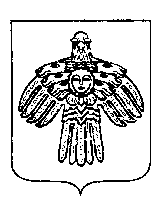 «ПЕЧОРА» МУНИЦИПАЛЬНÖЙ РАЙОНСА АДМИНИСТРАЦИЯ  5  марта 2024 г. г. Печора  Республика Коми               №   302